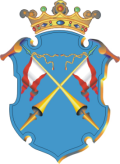 Республика Карелиямуниципальное образованиЕСОРТАВАЛЬСКОЕ ГОРОДСКОЕ ПОСЕЛЕНИЕГЛАВА СОРТАВАЛЬСКОГО ГОРОДСКОГО ПОСЕЛЕНИЯПОСТАНОВЛЕНИЕ « 13 »  марта  2020 г.                                                               №  11-ПО создании согласительной комиссии  по урегулированию разногласий по проекту внесения изменений в генеральный план  Сортавальского городского поселения           Руководствуясь ст.25 Градостроительного кодекса РФ,  Порядком согласования проекта документов территориального планирования муниципальных образований, составом и порядком работы согласительной комиссии, утвержденным Приказом Минэкономразвития от 21.07.2016г. №460 для урегулирования разногласий по проекту внесения изменений в генеральный план Сортавальского городского поселения, размещенному во ФГИС ТП с 28.11.2019 г. (карточка согласования  Проекта №86610101020103012201911272),  ПОСТАНОВЛЯЮ:Создать   согласительную комиссию  по урегулированию разногласий по проекту внесения изменений в генеральный план  Сортавальского городского поселения утвердить ее состав (Приложение №1).Утвердить Порядок деятельности  согласительной комиссии  по урегулированию разногласий по проекту внесения изменений в генеральный план Сортавальского городского поселения (Приложение №2). Организационному отделу администрации Сортавальского городского поселения настоящее постановление опубликовать в официальных средствах массовой информации и разместить на официальном сайте администрации в сети Интернет. Контроль за исполнением настоящего постановления  оставляю за собой.Глава Сортавальскогогородского поселения  	           С.В.Крупин
Приложение 1 
Утверждено постановлением Главы
Сортавальского городского  поселенияот « 13 »  марта 2020 г. № 11-ПСОСТАВ СОГЛАСИТЕЛЬНОЙ КОМИССИИПриложение 2 
Утверждено постановлением Главы
Сортавальского городского  поселенияот « 13 » марта 2020 г. № 11-П
ПОРЯДОК ДЕЯТЕЛЬНОСТИ СОГЛАСИТЕЛЬНОЙ КОМИССИИ ПО УРЕГУЛИРОВАНИЮ РАЗНОГЛАСИЙ ПО ПРОЕКТУ ВНЕСЕНИЯ ИЗМЕНЕНИЙ В ГЕНЕРАЛЬНЫЙ ПЛАН СОРТАВАЛЬСКОГО ГОРОДСКОГО ПОСЕЛЕНИЯ1. Общие положения1.1. С целью урегулирования замечаний, послуживших основанием для подготовки заключения о несогласии с проектом внесения изменений в генеральный план Сортавальского городского поселения, администрация Сортавальского городского поселения создает согласительную комиссию, которая является органом, уполномоченным принимать решения по вопросам, отнесенным к ее компетенции (далее - Согласительная комиссия).
1.2. Согласительная комиссия в своей деятельности руководствуется статьей 25  Градостроительного кодекса Российской Федерации, приказом Министерства экономического развития Российской Федерации от 21.07.2016 N 460 "Об утверждении порядка согласования проектов документов территориального планирования муниципальных образований, состава и порядка работы Согласительной комиссии при согласовании проектов документов территориального планирования", иными нормативными правовыми актами Российской Федерации, нормативными правовыми актами Республики Карелия, муниципальными правовыми актами Сортавальского городского поселения, а также настоящим Порядком.
1.3. Согласительная комиссия осуществляет свою деятельность во взаимодействии с органами государственной власти, органами местного самоуправления и другими заинтересованными лицами.
1.4. В состав Согласительной комиссии включаются:а) представители федеральных органов исполнительной власти,  отраслевых федеральных органов, госкорпораций, которые направили заключения о несогласии с проектом документа территориального планирования;б) представители органа, уполномоченного на подготовку документа территориального планирования;в) представители разработчиков проекта документа территориального планирования (с правом совещательного голоса). Представители федеральных органов исполнительной власти, отраслевых федеральных органов, госкорпораций, которые направили заключения о несогласии с проектом документа территориального планирования, могут принимать участие в работе согласительной комиссии путем представления письменных позиций и (или) размещения в ФГИС ТП заключений на размещенный проект документа   территориального планирования с внесенными в него изменениями, в срок не превышающий 30 календарных дней со дня поступления уведомления, от  органа, уполномоченного на подготовку документа территориального планирования.  
1.5. Персональный состав Согласительной комиссии утверждается постановлением главы Сортавальского городского поселения.1.6. Срок работы Согласительной комиссии составляет не более трех месяцев со дня ее создания.2. Цель работы согласительной комиссии        Рассмотрение и урегулирование замечаний, послуживших основанием для подготовки заключения о несогласии с проектом внесения изменений в генеральный план Сортавальского городского поселения в части установления (изменения) функциональных зон.3. Регламент и порядок работы Согласительной комиссии3.1. Заседание Согласительной комиссии организует и ведет ее председатель, а в его отсутствие - заместитель председателя.
3.2. На заседаниях Согласительной комиссии присутствуют члены комиссии, а при необходимости на заседаниях Согласительной комиссии могут присутствовать также не входящие в ее состав представители разработчика проекта генерального плана.3.3. Заседание Согласительной комиссии считается правомочным, если на нем присутствовало не менее 1/2 от списочного состава комиссии, в том числе и полученных путем представления письменных позиций от представителей федеральных органов исполнительной власти, отраслевых федеральных органов, госкорпораций, которые направили заключения о несогласии с проектом документа территориального планирования. 
3.4. Техническое обеспечение деятельности Согласительной комиссии, а также сбор и хранение протоколов заседаний, решений и иных документов Согласительной комиссии осуществляется секретарем Согласительной комиссии.

Секретарь Согласительной комиссии ведет протокол на каждом заседании Согласительной комиссии.
3.5. Решение Согласительной комиссии принимается простым большинством голосов присутствующих на заседании ее членов. При равенстве голосов решающим является голос председателя Согласительной комиссии.
        Решение Согласительной комиссии оформляется в виде Заключения, которое прилагается к Протоколу и является его неотъемлемой частью.       Члены Согласительной комиссии, голосовавшие против принятого Согласительной комиссии решения, могут оформить особое мнение, которое будет прилагаться к протоколу и являться его неотъемлемой частью.
3.6. По результатам своей работы Согласительная комиссия принимает одно из следующих решений:1) согласовать проект внесения изменений в генеральный план Сортавальского городского поселения с внесением в него изменений, учитывающих все замечания, явившиеся основанием для несогласия с данным проектом;2)  отказать в согласовании проекта внесения изменений в генеральный план Сортавальского городского поселения с указанием причин, послуживших основанием для принятия такого решения.
3.7. Согласительная комиссия по итогам своей работы представляет Главе Сортавальского городского поселения:1)  при принятии решения, указанного в подпункте 3.6.1 настоящего Порядка, проект внесения изменений в генеральный план Сортавальского городского поселения с внесенными в него изменениями вместе протоколом заседания Согласительной комиссии, материалами в текстовой форме и в виде карт по несогласованным вопросам;2)  при принятии решения, указанного в подпункте 3.6.2 настоящего Порядка, несогласованный проект внесения изменений в генеральный план Сортавальского городского поселения, заключение о несогласии с проектом документа территориального планирования, протокол заседания Согласительной комиссии, а также материалы в текстовой форме и в виде карт по несогласованным вопросам.3.8. Документы и материалы могут содержать:а) предложения об исключении из проекта внесения изменений в генеральный план Сортавальского городского поселения материалов по несогласованным вопросам (в том числе путем их отображения на соответствующей карте в целях фиксации несогласованных вопросов до момента их согласования);
б) план согласования указанных в подпункте а) настоящего подпункта вопросов после утверждения генерального плана Сортавальского городского поселения путем подготовки предложений о внесении в такой документ территориального планирования соответствующих изменений.

3.9. Глава администрации Сортавальского городского поселения на основании документов и материалов, представленных Согласительной комиссией, в соответствии со статьями 21 и 25 Градостроительного кодекса вправе принять решение о направлении согласованного или несогласованного в определенной части проекта внесения изменений в генеральный план Сортавальского городского поселения Совет Сортавальского городского поселения или отклонении проекта и о направлении его на доработку.Заключительные положения4.1. На заявления и запросы, поступающие в адрес Согласительной комиссии в письменной форме, ответы предоставляются в установленные законодательством Российской Федерации сроки.
4.2. Решения Согласительной комиссии могут быть обжалованы в установленном законодательством Российской Федерации порядке.Павлов Игорь Евгеньевич - Руководитель МУ «Архитектура и градостроительство г.Сортавала», председатель комиссии Подсухова Светлана Борисовна  - Заместитель руководителя МУ «Архитектура и градостроительство г.Сортавала», заместитель  председателя комиссииЛоханько Валентина Витальевна - инженер , МУ «Архитектура и градостроительство г.Сортавала», секретарь комиссииГончаров Иван Станиславович- директор ООО «Архитектурно-строительные мастерские «Мир», член комиссии  (по согласованию)- - представитель от Министерства экономического развития Российской Федерации, член комиссии (по согласованию)- - представитель от Министерства Российской Федерации по делам гражданской обороны, чрезвычайным ситуациям  и ликвидации последствий стихийных бедствий, член комиссии (по согласованию)-- представитель от Правительства Республики Карелия- - представитель от Федерального агентства лесного хозяйства (Рослесхоз) , член комиссии (по согласованию)-- представитель от Министерства сельского и рыбного хозяйства Республики Карелия,-- представитель от Министерства имущественных и земельных отношений Республики Карелия,-- представитель от Министерства строительства, жилищно-коммунального хозяйства и энергетики Республики Карелия,-- представитель от Управления по туризму Республики Карелия,